 HistorySection IIPart A(Suggested Writing Time 45 minutes)Percent of Section II Score--45Directions:  The following question requires you to construct a coherent essay that integrates your interpretation of Documents A-J and your knowledge of the period referred to in the question.  High scores will be earned only by essays that both cite key pieces of evidence from the documents and draw on outside knowledge of the period.Question:  To what extent did the Articles of Confederation provide a reasonable and workable transition from the system of British rule to the federal system established under the Constitution?Document ADocument BDocument CDocument DDocument EDocument FDocument GDocument HDocument I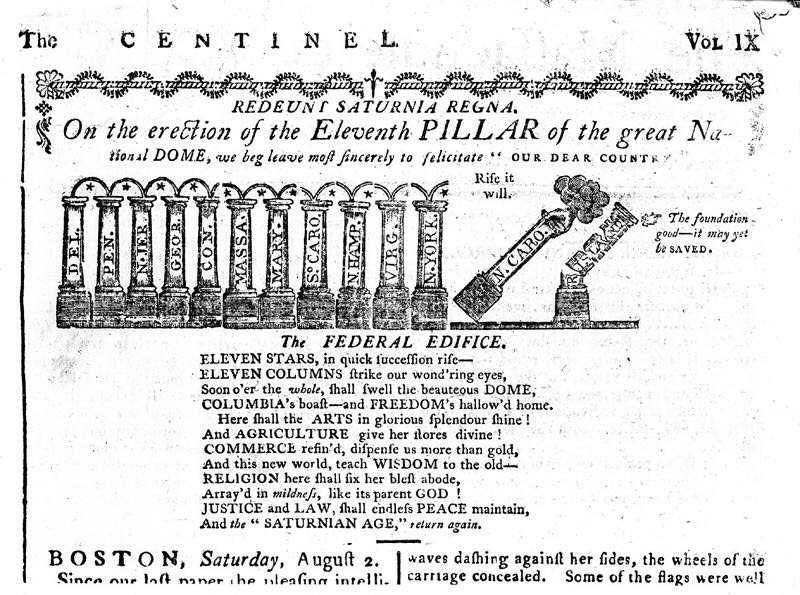 "Federal Pillar"
Massachusetts Centinel, () August 2, 1789
NewspaperDocument J